Supplementary Material to the Article:“The role of social deprivation and depression in dementia risk: Findings from the longitudinal Survey of Health, Ageing and Retirement in Europe”Table S1. Chronic conditions asked about in the Survey of Health, Ageing and Retirement in Europe (SHARE)Table S2. Demographics by self-reported dementia diagnosis status. * Difference in Age calculated using a t-test. All other continuous variables calculated with Mann-Whitney U Test, categorical variables calculated with Chi-Square-Tests.Abbreviations:  IQR, interquartile range; N, total number; NA, not applicable; SD, standard deviations, Yrs, years.Table S3. Fine-Grey regression results for the full sample. Abbreviations: BIC, Bayesian information criterion; CI, confidence interval; df, degrees of freedom; HR, hazard ratio; REF, indicates the reference level of a variable; SE, standard error.Supplementary Text S1. Sensitivity analysis using cognitive testing performance as the outcome.MethodsOutcome measureCognitive testing in the SHARE assessed word recall, orientation, numeracy, and verbal fluency. Respondents were asked to reproduce a list of 10 words, both immediately and after a delay (approx. 5 minutes). Each correctly recalled word was worth one point at each instance (range: 0–20). For a measure of their orientation, respondents were asked about the current date (scored 0–4, one point each for correct day of the month, month, year, and day of the week). Numeracy was assessed using four questions on percentages (scored 0–4, one point for each correct answer). For the verbal fluency test, respondents list the names of as many animals as they can think of in 1 minute (range: 0–100). We calculated age-adjusted Z-scores of performance in each domain and took the average of these scores to achieve a global cognitive Z-score.AnalysisThose who at baseline showed a performance indicative of cognitive impairment (<=10% percentile; see e.g. Hayat et al., 2014; Thomann et al., 2020) were excluded. This resulted in a subsample of n=10,460. Within this subsample, main analysis were repeated to estimate risk of cognitive impairment (i.e. performance dropping <=10% percentile). Results	Both moderate (HR= 1.90 [95% CI: 1.47-2.46], P<.001) and high (HR= 2.84 [95% CI: 2.17-3.71], P<.001) SoDep Index Status were associated with an increased risk of objective cognitive impairment, compared to low SoDep Index Status. Adding Depressive Symptom Status as a predictor, the hazard ratios did not change for the moderate SoDep Index Status, while changing slightly for the high SoDep Index Status (HR= 2.81, [95% CI: 2.15-3.67], P<.001). This suggests that SoDep Index Status’ direct association with risk of cognitive impairment explained the majority of variance.Figure S1. Kaplan-Maier curves indicating lack of feasibility of Depressive Symptom Status by SoDep Index Status interaction analysis. 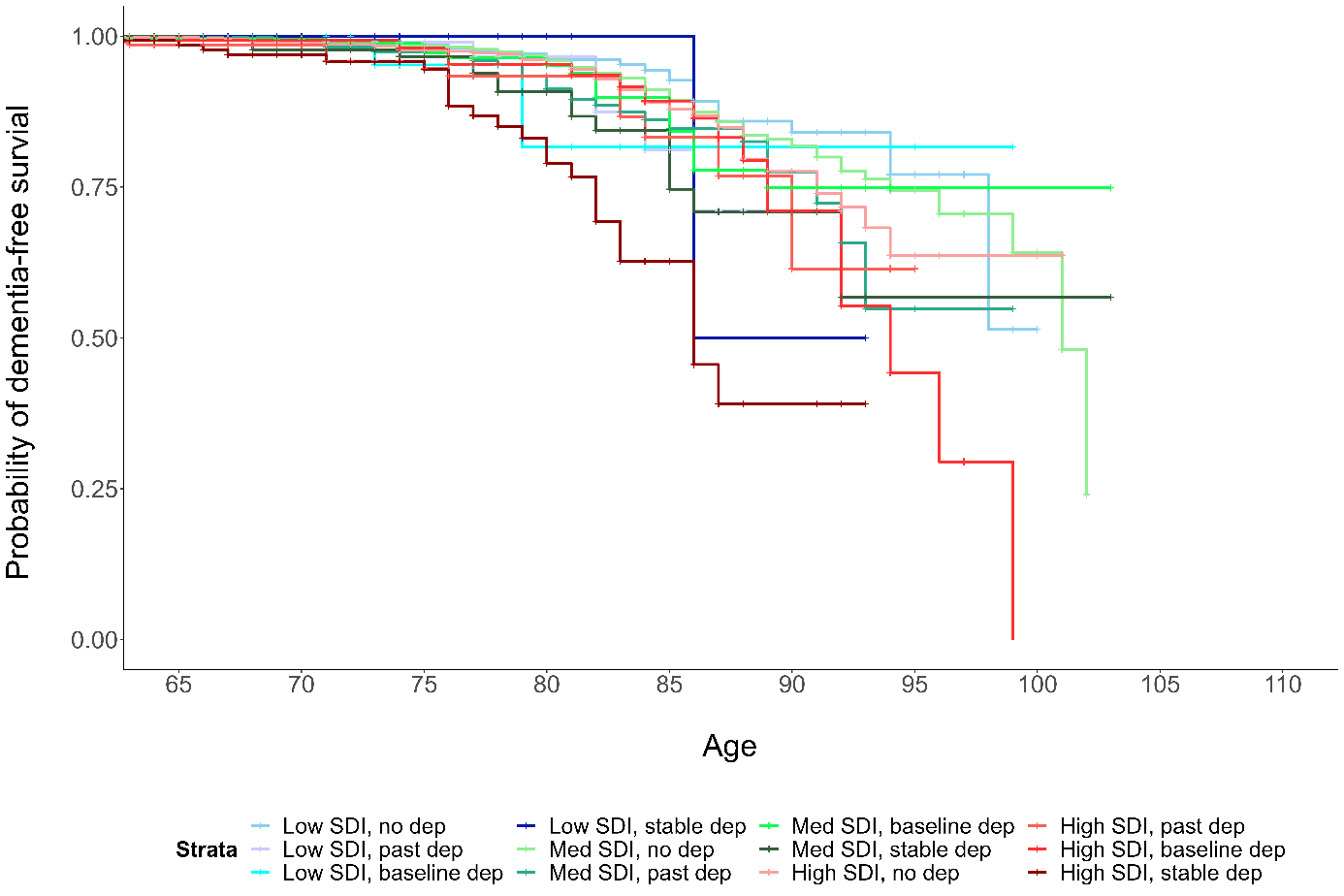 Abbreviations: dep = Depressive Symptom Status; SDI= SoDep Index StatusQuestion Answer options“Has a doctor ever told you that you had/ Do you currently have any of the conditions on this card? “1) A heart attack including myocardial infarction or coronary thrombosis or any other heart problem including congestive heart failure “Has a doctor ever told you that you had/ Do you currently have any of the conditions on this card? “2) High blood pressure or hypertension“Has a doctor ever told you that you had/ Do you currently have any of the conditions on this card? “3) High blood cholesterol “Has a doctor ever told you that you had/ Do you currently have any of the conditions on this card? “4) A stroke or cerebral vascular disease“Has a doctor ever told you that you had/ Do you currently have any of the conditions on this card? “5) Diabetes or high blood sugar“Has a doctor ever told you that you had/ Do you currently have any of the conditions on this card? “6) Chronic lung disease such as chronic bronchitis or emphysema “Has a doctor ever told you that you had/ Do you currently have any of the conditions on this card? “7) Asthma“Has a doctor ever told you that you had/ Do you currently have any of the conditions on this card? “8) Arthritis, including osteoarthritis, or rheumatism“Has a doctor ever told you that you had/ Do you currently have any of the conditions on this card? “9) Osteoporosis“Has a doctor ever told you that you had/ Do you currently have any of the conditions on this card? “10) Cancer or malignant tumour, including leukaemia or lymphoma, but excluding minor skin cancers“Has a doctor ever told you that you had/ Do you currently have any of the conditions on this card? “11) Stomach or duodenal ulcer, peptic ulcer“Has a doctor ever told you that you had/ Do you currently have any of the conditions on this card? “12) Parkinson disease“Has a doctor ever told you that you had/ Do you currently have any of the conditions on this card? “13) Cataracts“Has a doctor ever told you that you had/ Do you currently have any of the conditions on this card? “14) Hip fracture or femoral fracture “Has a doctor ever told you that you had/ Do you currently have any of the conditions on this card? “15) Other fractures “Has a doctor ever told you that you had/ Do you currently have any of the conditions on this card? “16) Alzheimer’s disease, dementia, organic brain syndrome, senility or any other serious memory impairment“Has a doctor ever told you that you had/ Do you currently have any of the conditions on this card? “17) Benign tumor (fibroma, polypus, angioma)Self-Reported Dementia DiagnosisNo Self-Reported Dementia DiagnosisP-Value*N=50911, 114Gender.317Male232 (45.58 %)5329 (47.95 %)Female277 (54.42 %)5785 (52.05 %)Age<.001Mean (SD)73.65 (8.22)64.46 (8.43)Range 50 – 9750 – 97Yrs Education<.001Mean (SD)9.12 (4.77)11.00 (4.42)Range 0 – 250 – 25Marriage Status<.001Married/Partnered344 (67.58 %)8, 435 (75.90 %)Widowed/Divorced/Never Married165 (32.42 %)2, 679 (24.10 %)Chronic Conditions<.001Mean (SD)1.92 (1.54)1.41 (1.34)Range Depressive Symptom Status<.001No past/ baseline382 (75.05%)9,465 (85.16%)Past symptoms49 (9.63%)923 (8.31%)Present symptoms36 (7.07%)374 (3.37%)Stable symptoms42 (8.25%)352 (3.17%)Income<.001 Median (IQR)18, 400  (17, 648)23, 307 (26, 099)Range 0 – 367, 7350 – 1, 218, 168WealthMedian (IQR)7, 000 (39, 964)16, 000 (66, 278)<.001Range -191, 240 – 900, 000 -505, 782 – 1, 789,786Health Insurance Status.002Basic3236, 272Supplementary 1864, 842Ever held a job for 5+ years.690Yes489 (96.07 %)10, 726 (96.51 %)No20 (3.93 %)388 (3.49 %)Model without Depressive Symptom StatusModel without Depressive Symptom StatusModel without Depressive Symptom StatusModel with Depressive Symptom StatusModel with Depressive Symptom StatusModel with Depressive Symptom StatusVariableHR(95% CI)P-ValueSEHR(95% CI)P-ValueSESDILowREFREFModerate1.27 (0.95-1.69).1000.181.25 (0.94-1.67).1200.18High1.78 (1.31-2.43)<.0010.281.64 (1.20-2.24).0020.26Depressive Symptom StatusNo Past/Baseline Depressive SymptomsREFPast Depressive Symptoms1.61 (1.19-2.17)<.0010.25Baseline Depressive Symptoms1.47 (1.04-2.06).0270.26Stable Depressive Symptoms2.85  (2.04- 3.99)<.0010.49GenderFemaleREFREFMale0.74 (0.62-0.89).0020.070.80 (0.66-0.97).0200.08Marriage StatusMarried/PartneredREFREFNot Married/Partnered0.72 (0.60-0.88).0010.070.72 (0.60-0.88)<.0010.07Chronic Conditions1.00 (0.94-1.06).9650.030.96 (0.90-1.02).2100.03Wald-test34.5334.5334.5381.7981.7981.79P-Value<.001<.001<.001<.001<.001<.001df555888BIC807580758075805680568056